Beton- und Trockenbau GmbHHerr Karl SchmitzHauptstraße 2312345 BeispielstadtOrt, TT.MM.JJJJSehr geehrter Herr Schmitz,als ich Ihre Stellenanzeige auf dem Jobportal Karrieresprung.de sah, war mir sofort klar: Das passt! Ihr Unternehmen verfolge ich bereits seit einiger Zeit aktiv und bin begeistert von den zahlreichen Projekten, die Sie in den letzten zwei Jahren realisiert haben. Mit meinen sieben Jahren Berufserfahrung als Maurer mit dem Schwerpunkt Betonbau und Naturstein bin ich die optimale Ergänzung für Ihr Team.Aktuell bin ich als Maurer und Einschaler bei der Muster GmbH in Fantasiestadt angestellt. Für unsere Kunden übernehmen wir vor allem Beton- und Natursteinarbeiten. Seit mehreren Jahren spezialisiere ich mich auf Natursteinwände – genau der Bereich, den Sie ausbauen wollen. Natürlich bringe ich auch alle anderen Fähigkeiten meines Handwerks mit, die ich durch Lehrgänge in den letzten Jahren aktualisiert und ausgebaut habe.Bei meiner Arbeit lege ich großen Wert auf die drei „S“: Selbstständigkeit, Sorgfalt und Sicherheit. Meine Aufträge erledige ich stets gewissenhaft mit Blick auf die Qualität und die Zufriedenheit des Kunden. Gerne überzeuge ich Sie in einem persönlichen Gespräch von meiner Arbeitsweise.Mit freundlichen Grüßen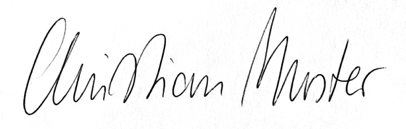 (Christian Muster)